Protestantse Gemeente i.w.te HattemAndreaskerk, zondag 2 september 2018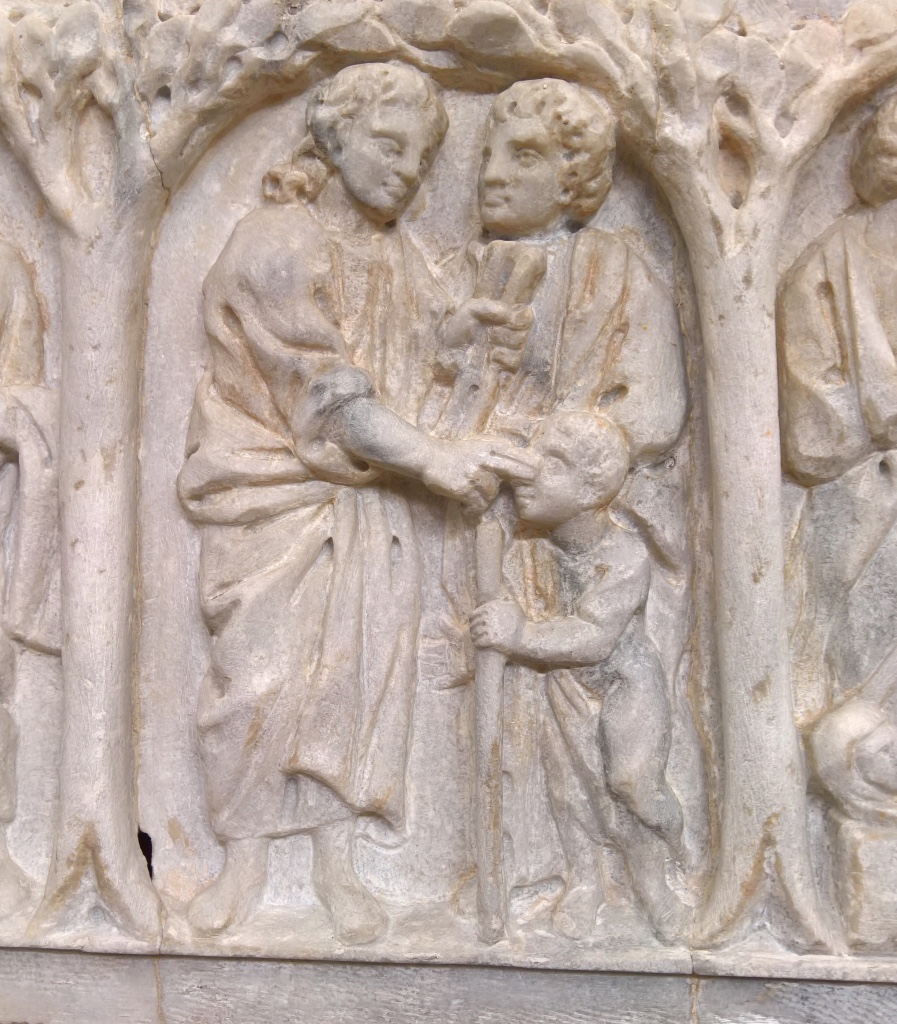 Voorganger:           Ds.W.Hortensius en W.P.SaroleaOrganist:		        Harm JansenOuderling:		  Teun Juk en Geert te VeldeLector:                     Hans LambrechtsDiaken:		        Ria van der WeerdMededelingen:	  Mathilde StokerBeamer:		        Barry en AlindaWelkom:		        Geert GeerlinksKoster:		        Gerrit RouwenhorstCollecte:		        Kerk                                                                                                                                   Een afbeelding op een sarcofaag uit de 4e eeuw,                                                                                                                    Vaticaans Museum: “Genezing van een blinde”.Verbintenis van ds.Wiert Saroleaaan de Protestantse Gemeente i.w.
Voorgangers ds. Wim Hortensius en ds. Wiert SaroleaVoorbereidingMuziekWoord van welkomMoment van stilteApostolische groet  (wij gaan zo mogelijk staan)  Wij gaan, zo mogelijk, staanApostolische groet: voorganger: Liefde en vrede voor jou van de Eeuwige                       Vader, Zoon en Heilige Geestallen:             AmenOpeningswoorden:voorganger: Onze hulp: de Naam van Godallen:             Die de hemel en de aarde gemaakt heeftvoorganger: Die ook ons met tedere liefde heeft
                       geschapen  allen:             Die ons roept om de weg van vrede te
                       gaanOpeningslied: Psalm 149:1 en 2Hierna gaan allen zittenKyriëgebed, uitmondend in het gezongen Kyrië (301 k, in afwisseling voorganger (I) en allen (II)Glorialied: 305PresentatieOpdrachtGelofteLied: 670VerbintenisAanvaarding en verwelkoming (zo mogelijk staande)voorganger: Gemeente, dit is uw nieuwe predikant.                       Wilt u Wiert Sarolea als herder en leraar                       in uw midden ontvangen en hem
                       hooghouden in zijn ambt?allen:             Ja, van harte!Lied: 705:1 en 3Hierna gaan allen zittenWisseling antependia en stolaRond het WoordGebedsgroet:voorganger: De Eeuwige zal bij je zijn!allen:             De Eeuwige zal je bewaren!GebedMet de kinderenHierna begint de kindernevendienstAandacht voor het liturgisch bloemstuk door Anja SparreboomLezing: Marcus 8:22-26Lied: 534VerkondigingOrgelspelLied: 839	Rond het AntwoordDankgebed, voorbeden, stil gebed, Onze VaderAls acclamatie zingen wij: 368 gDe kinderen komen terug van de kindernevendienstInzameling van de gavenSlotlied: 970: 1: voorgangers; 2, 3, 4 en 5: allen(zo mogelijk staande)Zegenallen zingen ‘amen’